РЕШЕНИЕ13 апреля 2021 года                                 	                                   	№5/9-5с. Верхние ТатышлыО количестве подписей избирателей в поддержку выдвижения кандидатов на дополнительных выборах депутата Совета сельского поселения Кудашевский сельсовет муниципального района Татышлинский район Республики Башкортостан XXVIII созыва по одномандатному избирательному округу №54 июля 2021 годаВ соответствии с частью 8 статьи 23, частями 1, 13 статьи 47, частью 4 статьи 49 Кодекса Республики Башкортостан о выборах, территориальная избирательная комиссия муниципального района Татышлинский район Республики Башкортостан, на которую постановлением Центральной избирательной комиссии Республики Башкортостан от 10 декабря 2020 года №164/234-6 возложены полномочия избирательной комиссии сельского поселения Кудашевский сельсовет муниципального района Татышлинский район Республики Башкортостан решила:1. Установить количество подписей, которое необходимо для регистрации кандидатов, и количество подписей, представляемых для регистрации кандидата на дополнительных выборах депутата Совета сельского поселения Кудашевский сельсовет муниципального района Татышлинский район Республики Башкортостан XXVIII созыва по одномандатному избирательному округу №5 согласно приложению.2. Установить, что проверке подлежат все подписи избирателей, собранные и представленные в поддержку выдвижения (самовыдвижения) кандидата в депутаты   Совета сельского поселения Кудашевский сельсовет муниципального района Татышлинский район Республики Башкортостан, по одномандатному избирательному округу №5. 3. Настоящее решение разместить на официальном сайте администрации   муниципального района Татышлинский район Республики Башкортостан, на стенде территориальной избирательной комиссии, довести до кандидатов, выдвигающихся на указанных выборах.Председатель								Р.Р. Муфтахов Секретарь									Р.М. МухаметшинПриложение к решению территориальной избирательной комиссии муниципального района Татышлинский район Республики Башкортостанот 13 апреля 2021 г. №5/9-5 Количество подписей, которое необходимо для регистрации кандидатов, и количество подписей, представляемых для регистрации кандидата на дополнительных выборах депутата Совета сельского поселения Кудашевский сельсовет муниципального района Татышлинский район Республики Башкортостан XXVIII созыва по одномандатному избирательному округу №54 июля 2021 годатерриториальная избирательная комиссия МУНИЦИПАЛЬНОГО района ТАТЫШЛИНСКИЙ РАйОН республики башкортостан 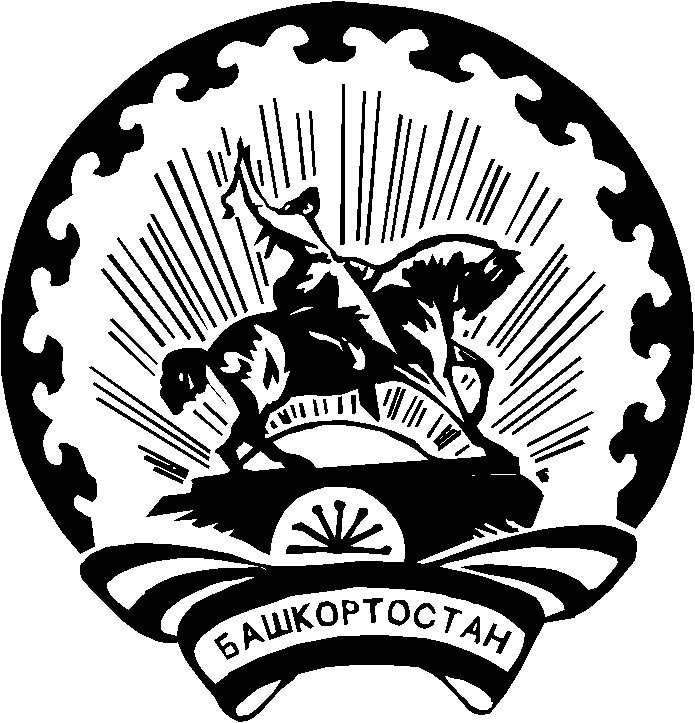 БАШҠОРТОСТАН РЕСПУБЛИКАҺЫ Тәтешле РАЙОНЫ муниципаль РАЙОНЫНЫҢ ТЕРРИТОРИАЛЬ ҺАЙЛАУ КОМИССИЯҺЫ Номер округаКоличество избирателей, зарегистрированных в одномандатном избирательном округеКоличество подписей избирателей, необходимое для регистрации кандидата(в соответствии с ч. 1 ст.47Кодекса РБ о выборах)Количество подписей, представляемых для регистрации кандидата  (в соответствии с ч. 13 ст. 47 Кодекса РБ о выборах)  №51461010